Na  temelju članka  57.  Poslovnika  Općinskog  vijeća  Općine  Ernestinovo (Službeni  glasnik Općine Ernestinovo, broj 2/21 ) sazivam 31.   SJEDNICU  OPĆINSKOG  VIJEĆAOPĆINE  ERNESTINOVOkoja će se održati dana  20. prosinca  2023. (srijeda) s  početkom u 17.00  sati  u  vijećnici  Općine  Ernestinovo,  u  Ernestinovu,  V.  Nazora  64.  te  predlažem  sljedećiD n e v n i   r e dUsvajanje zapisnika sa 30. sjednice Vijeća, Donošenje II. Izmjena i dopuna Proračuna Općine Ernestinovo za 2023. godinu sa zakonom propisanim programima,Donošenje Odluke o donošenju IV. Izmjena i dopuna Prostornog plana uređenja Općine Ernestinovo Donošenje Odluke o izradi V. Izmjena i dopuna Prostornog plana uređenja Općine Ernestinovo Donošenje Odluke o donošenju Programa raspolaganja poljoprivrednim zemljištem u vlasništvu RH na području Općine Ernestinovo Donošenje Odluke o I. Izmjeni odluke o lokalnim porezima Općine ErnestinovoDonošenje Odluke o I. Izmjeni Pravilnik o poslovanju vlastitog pogona za obavljanje komunalne djelatnosti Donošenje Odluke o II. Izmjeni odluke o koeficijentima za obračun plaća službenika i namještenika Jedinstvenog upravnog odjela Općine ErnestinovoDonošenje Odluke o II. Izmjeni odluke o koeficijentima za obračun plaća namještenika Komunalnog pogona Općine Ernestinovo Donošenje Odluke o III. Izmjenama Odlike o plaći i drugom pravima općinskog načelnika i zamjenika općinskog načelnikaDonošenje Odluke o ukidanju Odluke o određivanju i usklađivanju naziva ulica u naseljima Ernestinovo i LaslovoDonošenje Odluke o određivanju naziva mosta preko rijeke VukeDonošenje Odluke o određivanju i usklađivanju naziva ulica u naseljima Ernestinovo i LaslovoDonošenje Odluke o suglasnosti za provedbu ulaganja na području Općine Ernestinovo za projekt/operaciju: " Obnova javne kulturne infrastrukture” PK.6.4.01"Donošenje Odluke o suglasnosti na IV. Izmjene i dopune Pravilnika o plaćama, naknadi plaće i drugom materijalnim pravima radnika zaposlenih u DV Ogledalce u ErnestinovuU slučaju   nemogućnosti  dolaska   na  sjednicu, molimo  Vas da o  tome  obavijestite Jedinstveni upravni odjel Općine Ernestinovo,  na  tel.: 270-226Predsjednik Općinskog          									Vijeća								Krunoslav DragičevićPRILOZI:Zapisnik sa 30. sjednice Vijeća, Prijedlog II. Izmjena i dopuna Proračuna Općine Ernestinovo za 2023. godinu sa zakonom propisanim programima,Prijedlog Odluke o donošenju IV. Izmjena i dopuna Prostornog plana uređenja Općine Ernestinovo Prijedlog Odluke o izradi V. Izmjena i dopuna Prostornog plana uređenja Općine Ernestinovo Prijedlog Odluke o donošenju Programa raspolaganja poljoprivrednim zemljištem u vlasništvu RH na području Općine Ernestinovo Prijedlog Odluke o I. Izmjeni odluke o lokalnim porezima Općine ErnestinovoPrijedlog Odluke o II. Izmjeni odluke o koeficijentima za obračun plaća službenika i namještenika Jedinstvenog upravnog odjela Općine ErnestinovoPrijedlog Odluke o II. Izmjeni odluke o koeficijentima za obračun plaća namještenika Komunalnog pogona Općine Ernestinovo Prijedlog Odluke o III. Izmjenama Odlike o plaći i drugom pravima općinskog načelnika i zamjenika općinskog načelnikaPrijedlog Odluke o ukidanju Odluke o određivanju i usklađivanju naziva ulica u naseljima Ernestinovo i LaslovoPrijedlog Odluke o određivanju naziva mosta preko rijeke VukePrijedlog Odluke o određivanju i usklađivanju naziva ulica u naseljima Ernestinovo i LaslovoPrijedlog Odluke o suglasnosti za provedbu ulaganja na području Općine Ernestinovo za projekt/operaciju: "Obnova javne kulturne infrastrukture” PK.6.4.01"Prijedlog Odluke o suglasnosti na IV. Izmjene i dopune Pravilnika o plaćama, naknadi plaće i drugom materijalnim pravima radnika zaposlenih u DV Ogledalce u ErnestinovuPrijedlog Odluke o I. Izmjeni Pravilnik o poslovanju vlastitog pogona za obavljanje komunalne djelatnosti 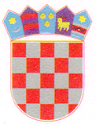 REPUBLIKA HRVATSKAOsječko-baranjska  županijaOpćina  ErnestinovoOpćinsko vijećeKLASA: 021-05/23-01/13URBROJ: 2158-19-01-23-1Ernestinovo, 13. prosinca 2023.